Vocabulary:  Biology		Unit: 6 DNA/mitosis/meiosis		Date:     PictureWordDefinition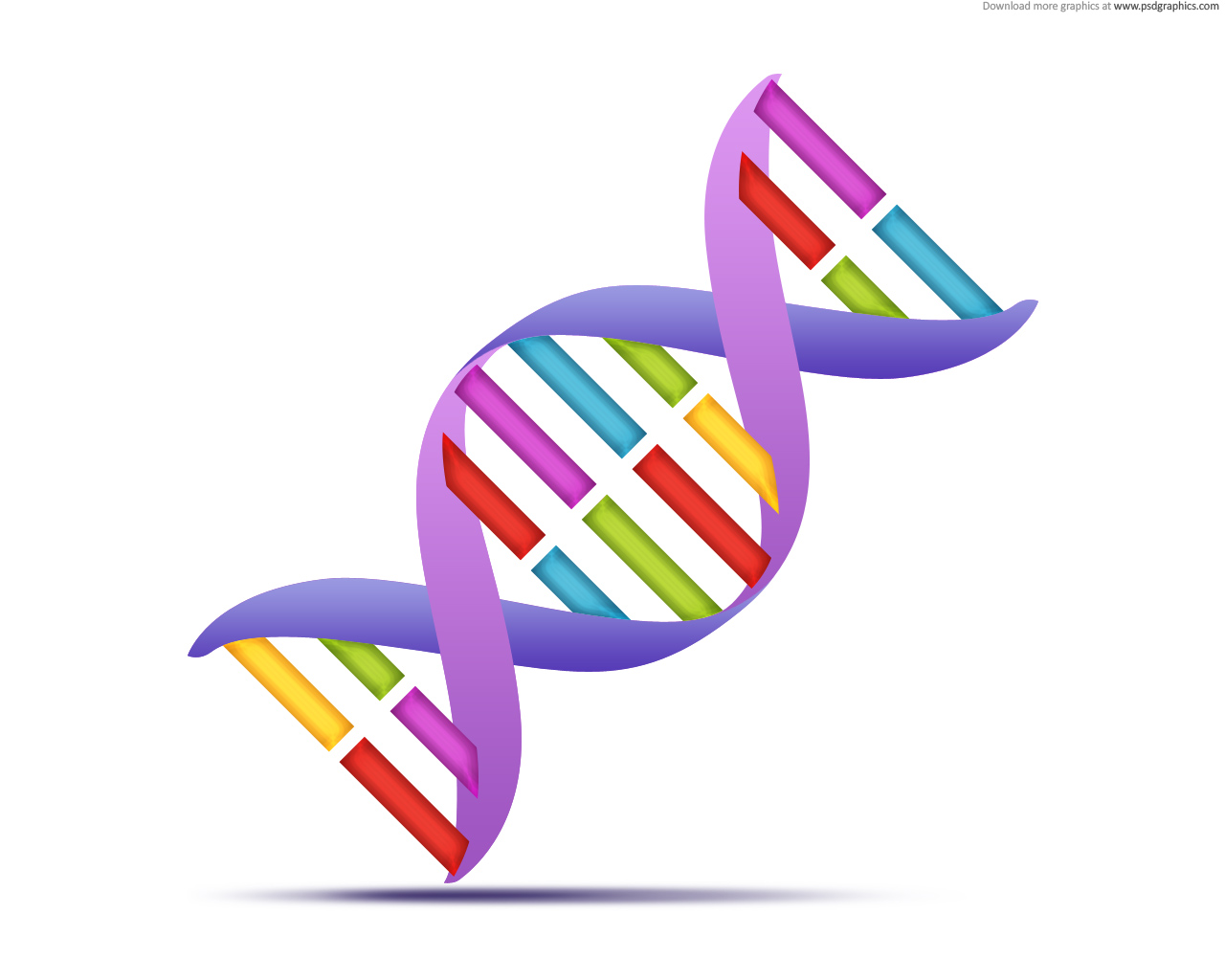 DNA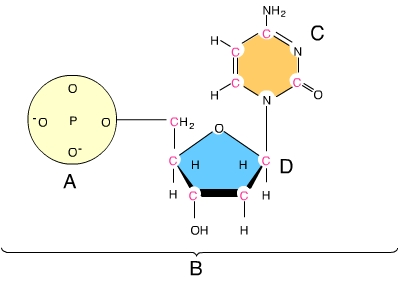 Nucleotide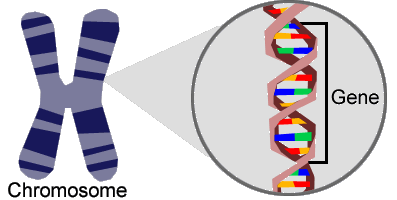 Gene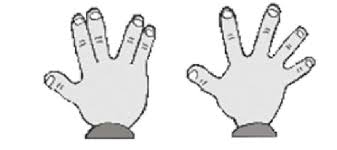 Trait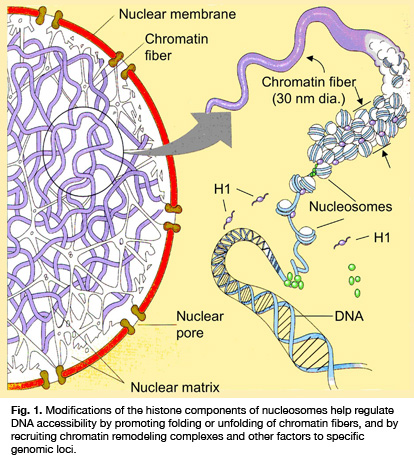 Chromatin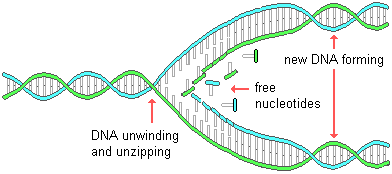 Replication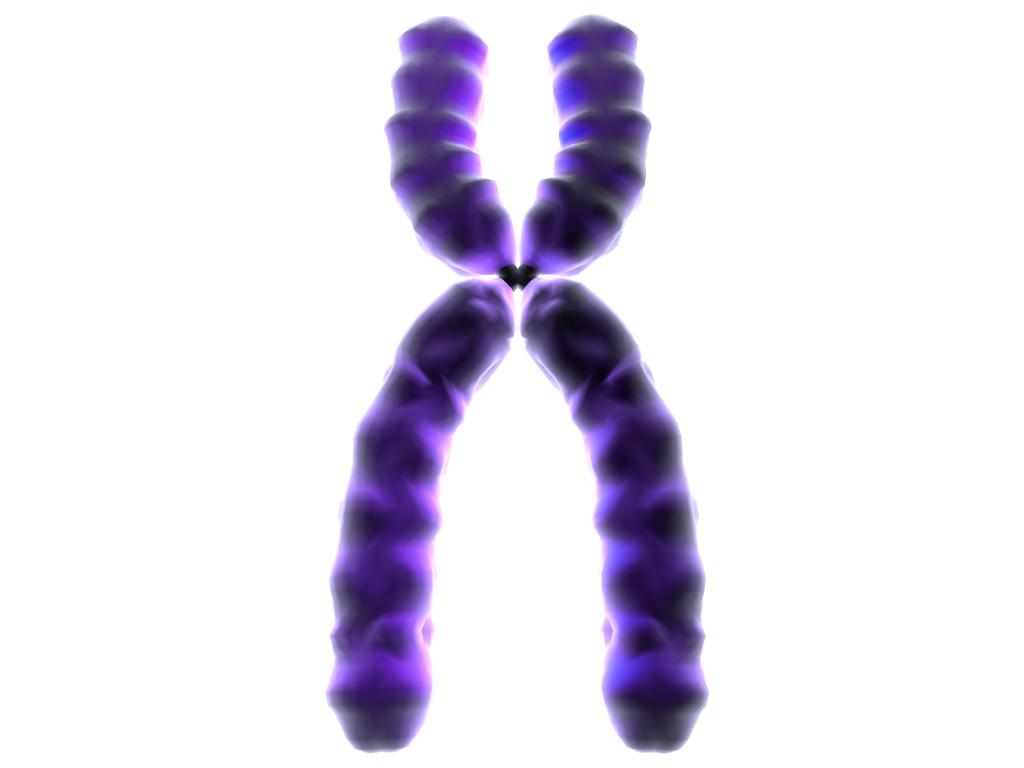 Chromosome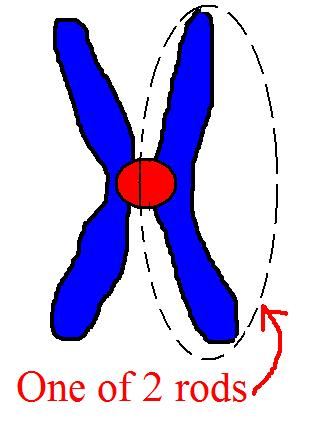 Chromatid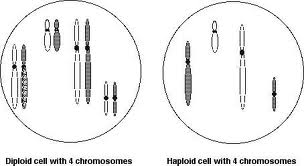 HaploidPictureWordDefinition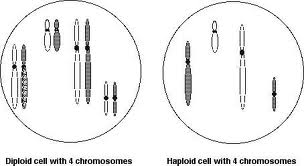 Diploid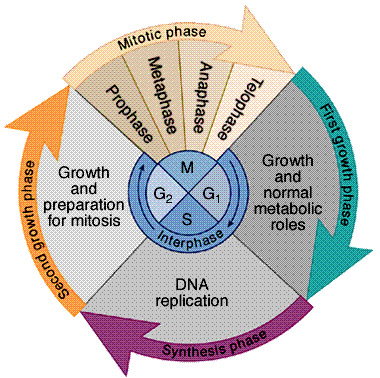 Cell Cycle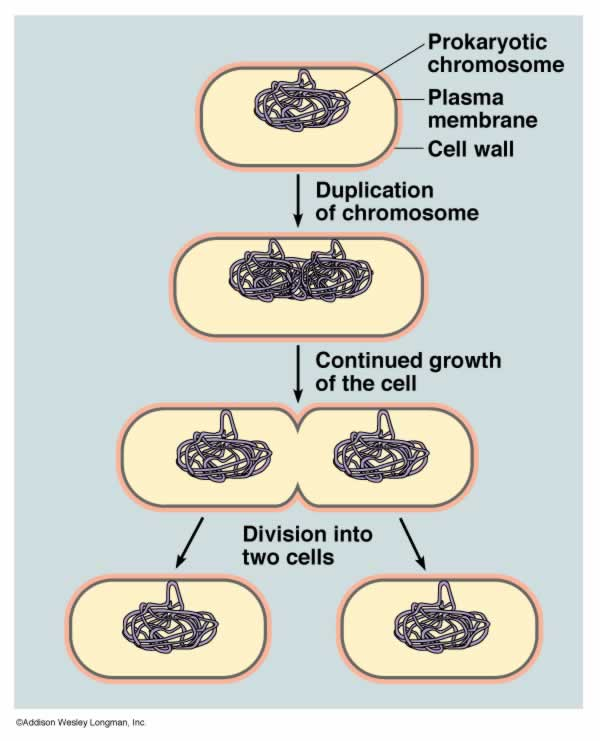 Asexual Reproduction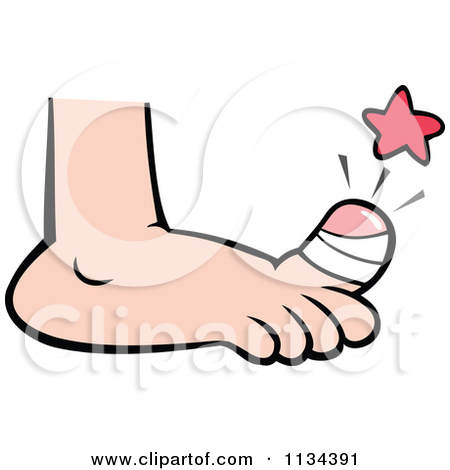 Mitosis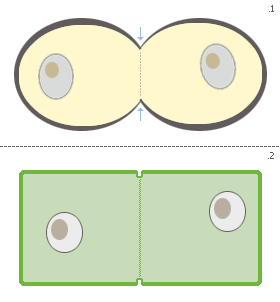 Cytokinesis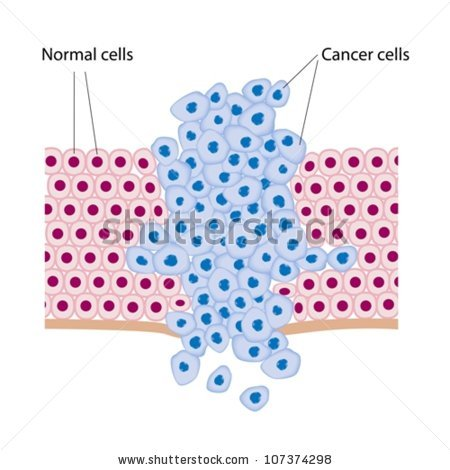 Cancer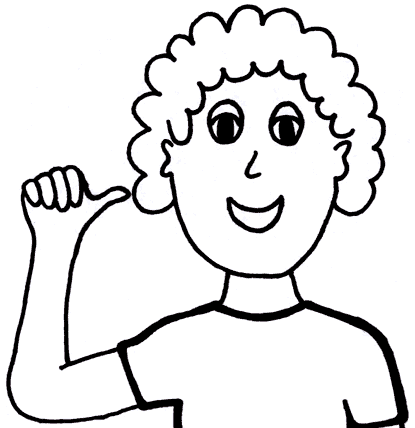 Meiosis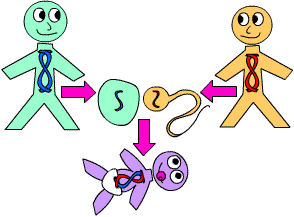 Sexual reproduction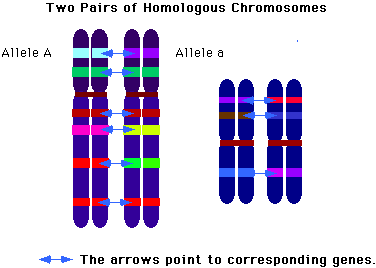 Homologous chromosome 